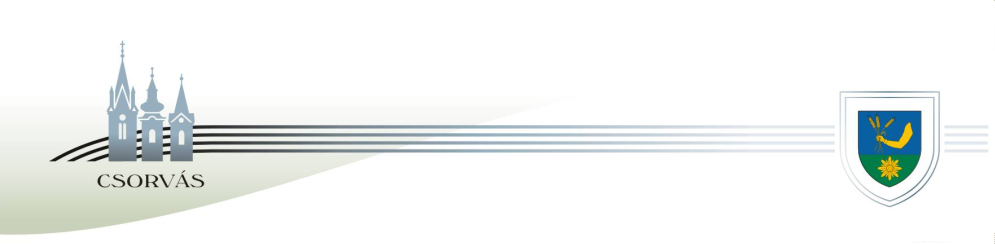 CSORVÁS VÁROS POLGÁRMESTERE5920 Csorvás, Rákóczi u. 17. Tel: 66/258-001 e-mail: pmh@csorvas.huELŐTERJESZTÉSCsorvás Város Önkormányzata Képviselő-testületéheza „Fenntartható versenyképes városfejlesztés” tárgyú, TOP_Plusz-6.2.1-23 azonosítószámú felhívásrabenyújtható pályázat tárgyábanTisztelt Képviselő-testület! A TOP Plusz Fenntartható városfejlesztés eszközének alapja az Európai Bizottság Európai Regionális Fejlesztési Alap felhasználási szabályait összegző jogszabályának 9. cikke. Békéscsaba a 2021-2027-es uniós programozási időszakban nem egyedül tervez, hanem a várostérségéhez tartozó településekkel, így Csorvás városával együtt. Ez erőteljesen meghatározza az egyes projektek forrásának mértékét, a projektek számát és benyújtásának módját. A várostérségben zajló beruházások megvalósítása minden esetben az érintett települések kölcsönös együttműködési megállapodásán alapul.Augusztus hónapban megjelent a „Fenntartható versenyképes városfejlesztés” tárgyú, TOP_Plusz-6.2.1-23 azonosítószámú pályázati felhívás, amelyre Békéscsaba és várostérsége pályázatok benyújtására jogosult a felhívásban meghatározott mértékben és módon.A projekt fizikai befejezésére a megkezdésétől számított legfeljebb 60 hónap áll rendelkezésre.A felhívás meghirdetésekor a támogatásra rendelkezésre álló keretösszeg Csorvás vonatkozásában: 400 millió Ft (100 % támogatási intenzitással).A felhívás keretében az alábbi tevékenységek támogathatóak önállóan (a teljesség igénye nélkül): Helyi gazdaságfejlesztés tevékenységcsoport vonatkozásában:Vidéki gazdaság üzleti infrastrukturális hátterének támogatása.Önkormányzati, saját közétkeztetési célokat szolgáló fejlesztések támogatása.Önállóan támogatható tevékenység:Új épület építése, létesítése, a szükséges épületgépészeti beruházások végrehajtása. Meglévő épületek átalakítása, bővítése, korszerűsítése, helyreállítása, felújítása, a szükséges épületgépészeti beruházások végrehajtása.Főzőkonyha és konyhai előkészítő fejlesztéséhez kapcsolódó infrastruktúra kialakítása, bővítése.Kötelezően megvalósítandó, önállóan nem támogatható tevékenységek:Akadálymentesítés. Szórt azbeszt mentesítése – amennyiben releváns.Energiahatékonysági intézkedések.Nyilvánosság biztosítása.Választható, önállóan nem támogatható tevékenységek:A főtevékenységhez kapcsolódó szükséges eszközök, berendezések beszerzése.A pályázat összeállításához több szakmai dokumentum elkészítése is szükséges, a pályázati felhívásban meghatározott szakmai előírások alapján. A pályázat szakmai előkészítését a Békéscsabai Városfejlesztési Nonprofit Kft. végzi.A rendelkezésre álló költségkeret figyelembevételével szükséges az épület részletes megtervezése, amely jelenleg folyamatban van, a véglegesítéshez még további szakmai egyeztetések szükségesek. A pályázat keretében megvalósuló beruházás rövid bemutatása, figyelembe véve a pályázati felhívás keretrendszerét:A tervezéssel érintett épület rendeltetése: Csorvás Város Önkormányzata tulajdonában lévő intézményi főzőkonyha. A főzőkonyha által ellátott intézmények: általános iskola, óvoda, bölcsőde, idősek otthona, otthoni szociális ellátáshoz kiszállítás.A konyha kapacitása jelenleg 500 adag/nap.A tervezési program főbb elemei:- a kapacitás tervezett bővítésének mértéke mintegy 100 adag, az összkapacitás így 600 adag,- a konyhatechnológiai eszközök bővítése, korszerűsítése,- a meglévő konyha üzemi helyiségeinek felújítása, átalakítása a korszerű konyhatechnológiai előírásoknak megfelelően,- a konyhaüzem helyiségeinek bővítése a szükséges mértékben,- a meglévő étkező átalakítása, felújítása, esetlegesen alapterületének és befogadóképességének növelése,- az étkező szükség szerinti átalakítása,- az új étkezőhöz szükséges kiegészítő helyiségek létesítése (vizesblokkok, akadálymentes WC, takarítószer tároló, kézmosó előtér stb.),- épületgépészeti és épületvillamossági korszerűsítés,- épületenergetikai felülvizsgálat és korszerűsítés, a meglévő épületszerkezetek utólagos hőszigetelésével, igény- és előírás szerinti megújuló energiaforrások biztosítása.Kérem a Tisztelt Képviselő- testületet, hogy az előterjesztést vitassa meg, és a fentiek alapján hozza meg döntését.HATÁROZATI JAVASLATCsorvás Város Önkormányzata Képviselő-testületének…../2023. (X.4.)határozataCsorvás Város Önkormányzatának Képviselő-testülete úgy dönt, hogy az Önkormányzat pályázatot nyújt be az Önkormányzat kizárólagos tulajdonában lévő 5920 Csorvás, István király utca 34. szám (HRSZ: 309/1) alatt lévő konyhaépület fejlesztésére a „Fenntartható versenyképes városfejlesztés” tárgyú, TOP_Plusz-6.2.1-23 azonosítószámú pályázat keretében.Csorvás Város Önkormányzatának Képviselő-testülete a projekt teljes költségére összesen legfeljebb 400.000.000,- Ft összegű támogatást igényel. Csorvás Város Önkormányzatának konzorciumi partnere a Békéscsabai Városfejlesztési Nonprofit Kft. (5600 Békéscsaba, Szent István tér 7.) A pályázat nem igényel saját forrást.Csorvás Város Önkormányzatának Képviselő-testülete felhatalmazza Baráth Lajos polgármestert a pályázat benyújtásához szükséges nyilatkozatok, megállapodások és szerződések aláírására.Felelős:	Baráth Lajos polgármesterHatáridő: 2023. december 31.Csorvás, 2023. szeptember 26.Baráth Lajos sk.polgármester